Лучшее хозяйство 
по уборке зерновых 
и зернобобовых культур 
           на 16 июля 2024 года 
         по Смолевичскому району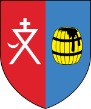 Всего по району:           10667 тПо общему намолоту лидируют:По общему намолоту лидируют:1. ОАО «Озерицкий Агро»3177 т2. РУП «Шипяны – АСК»1921 т3. ОАО «Смолевичский райагросервис»1885 т